INTERCONF 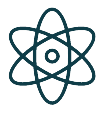 SCIENTIFIC PUBLISHING CENTER  Publication of abstracts and articles in collections of scientific conferences around the world General information Form of participation: online (just publication). Papers of the conference participants will be published in the collection of Conference Proceedings with the assignment of UDC and ISBN 978-4-272-00922-0 by the publisher Otsuki Press (Tokyo, Japan). Acceptance of papers is carried out until September 6. The e-collection of Conference Proceedings will be posted on the website on September 18, 2022. All participants will receive personalized certificates with the specified 12 hours of distance work on it (the time provided for writing a paper) immediately after accepting their scientific paper for publication. All published papers will be indexed by Google Academy for a month. Doctors and candidates of sciences, scientists, postgraduates and doctoral students, specialists of various scientific profiles, teachers of higher educational institutions and colleges, students and other interested persons are invited to participate in the conference. Sectional directions of the conference Section 1. Business economics Section 2. Regional economy Section 3. International economics and International relations Section 4. Management Section 5. Marketing, Advertising and PR Section 6. Finance and Credit Section 7. Accounting and Auditing Section 8. Pedagogy and Education Section 9. Philosophy and Cognition Section 10. Religious studies Section 11. Political science and Public administration Section 12. Sociology and Society Section 13. Psychology and Psychiatry Section 14. Philology and Linguistics Section 15. Literary studies Section 16. Journalism and telecommunications Section 17. Law and international law Section 18. Geography and Local history Section 19. Arts, Cultural studies and Ethnography Section 20. History and Archeology, Archival science Section 21. Astronomy, Space and Aviation Section 22. Biology and Biotechnology Section 23. Medicine and Pharmacy Section 24. Zoology and Veterinary medicine Section 25. Geology, Mineralogy and Soil science Section 26. Nature management, Resource saving and Ecology Section 27. Energetics Section 28. Physics and Maths Section 29. Chemistry and Materials science Section 30. Agrotechnologies and Agricultural industry Section 31. Light industry and Food industry Section 32. General Engineering and Mechanics Section 33. Radio engineering, Electronics and Electrical engineering Section 34. Modeling and Nanotechnology Section 35. Information and Web technologies Section 36. Architecture, Construction and Design Section 37. Physical education and Sports Section 38. Military affairs and National security How to become a participant and publish a paper? be sure, that your scientific paper meets requirements and is similar to example, given on next page; send a scientific paper for review via electronic participation form on the website till the 6th of September and look forward for organizing committee review (from 2 to 8 hours); after receiving a positive review from the Organizing Committee, you may pay papers proceeding charge; Papers processing charge: You can pay a papers processing charge via integrated online payment system on the website (payment is available for participants from all around the world). Payment details and e-form of payment are available in the «PAYMENT» section on the website. Note! Payment must be made only after receiving a positive review from the Organizing Committee. Requirements for scientific papers Papers are accepted only in Microsoft Word document format (*.doc, or *.docx); Language of scientific papers: English and Romanian (preferred), Ukrainian, Russian or others. Requirements: only vertical page orientation; field sizes: 2 cm (each side); font: Times New Roman, 14; line spacing: one-fifth (1.5). Total number of pages: from 2 to 10 pages. Texts can be borrowed from various sources, but no more than 35% of your paper may be part of borrowing of someone else's text. All used references should be provided with links, DOIs or detailed description in accordance with one of international citation formats. Placement sequence: Full names of author(s): bold font, center-aligned text; Academic degree and rank (if there is), position (if there is): center-aligned text; Title of the paper: uppercase letters, bold font, center-aligned text; Abstract (only if the paper contains 5 and more pages): at least 30 words, italic font, alignment in width; Keywords (only if the paper contains 5 and more pages): at least 3 words, italic font, alignment in width; Text of the paper: alignment in width, Indent 1.25 cm; References: should be provided in the order of mention in the text in accordance with one of international citation formats (national standards / ARA / AMA / Chicago / Harvard, etc.). The list of references should be provided at the end of the paper. Subscripts are allowed only to provide some extended information, not to provide links or list of references. All figures and tables in the text should be provided with footnotes (for example: Picture 1 or Figure 1 or Table 1). Acceptable font for tables and figures is Times New Roman, 10. 2Example Below is an example of how your paper should look. Please, note that the only valid font is 14-point Times New Roman with 1.5 line-spacing. Organizing Committee email: SPC «InterConf» website: 3 SPC «InterConf» is an international representative office operating in the CIS and the EU for covering scientific worldwide events. SPC «InterConf» is supported by International Conference Alerts, Conference Monkey, Academic Conference Worldwide, List of scientific publications, UKRLOGOS.IN.UA, Academics Conferences at a Glance and other scientific platforms. XII INTERNATIONAL SCIENTIFIC AND PRACTICAL CONFERENCE SCIENTIFIC HORIZON IN  THE CONTEXT OF  SOCIAL CRISES Otsuki Press (Tokyo, Japan) 16-18 September 2022  Electronic materials only:                      Electronic and printed copies: 10 EUR                                 50 EUR for international shipping                                                30 EUR for shipping within Ukraine Name Surname DSc in Economics, Professor at the Management department University of Oxford, UK Name Surname Master student University of Oxford, UK TITLE OF THE PAPER  Abstract*. Text of abstract. Keywords*: word 1, word 2, word 3. Main text of scientific paper. Main text of scientific paper. Main text of scientific paper. Main text of scientific paper. Main text of scientific paper. Main text of scientific paper. Main text of scientific paper. Main text of scientific paper…  References: Reference 1. Reference 2. Reference 3. Name Surname DSc in Economics, Professor at the Management department University of Oxford, UK Name Surname Master student University of Oxford, UK TITLE OF THE PAPER  Abstract*. Text of abstract. Keywords*: word 1, word 2, word 3. Main text of scientific paper. Main text of scientific paper. Main text of scientific paper. Main text of scientific paper. Main text of scientific paper. Main text of scientific paper. Main text of scientific paper. Main text of scientific paper…  References: Reference 1. Reference 2. Reference 3. Name Surname DSc in Economics, Professor at the Management department University of Oxford, UK Name Surname Master student University of Oxford, UK TITLE OF THE PAPER  Abstract*. Text of abstract. Keywords*: word 1, word 2, word 3. Main text of scientific paper. Main text of scientific paper. Main text of scientific paper. Main text of scientific paper. Main text of scientific paper. Main text of scientific paper. Main text of scientific paper. Main text of scientific paper…  References: Reference 1. Reference 2. Reference 3.  * only if the paper contains 5 and more pages  info@interconf.top   /   japan@interconf.top  https://interconf.top    